Drogie dzieci, kończymy tydzień ze zwierzętami z dżungli i sawanny.Ćwiczenia ruchowe.https://www.youtube.com/watch?v=2BQCcIjudZ8Słuchanie wiersza B. Szelągowskiej Zwierzęta w Afryce. Mama czytała mi dzisiaj wiersz i dzięki mamie znam już Afrykę! Wiem, że tam bardzo gorąco jest i że mieszkają zwierzęta dzikie. Ogromne słonie, co mają kły i wodą z trąby się polewają. Żyją tam jeszcze wielkie żyrafy! Szyje najdłuższe na świecie mają! Małpki wesoło skaczą po drzewach i lubią patrzeć na wszystko z góry. Lew nosi grzywę, pędzi jak wiatr, ale niestety jest dość ponury! Są jeszcze grube hipopotamy! Całymi dniami moczą się w błocie. No i pantery! Szybkie i zwinne! I mają ruchy naprawdę kocie! Na wielkich łąkach pasą się zebry i mają paski – czarne i białe. Są krokodyle i nosorożce. Jak wyglądają?... Już zapomniałem.Rozmowa na temat wiersza.− Jakie zwierzęta są wymienione w wierszu? − Gdzie żyją te zwierzęta?− Gdzie my możemy spotkać takie zwierzęta?Czas na wycieczkę do ZOO. Przygotujcie bilety! (zał. 1)Czy wiesz, co to za zwierzęta? Zapraszam na wyprawę!https://www.youtube.com/watch?v=qkA2NHliZtgĆwiczenie oddechowe Trąba słonia. Potrzebne: słomki, kawałki bibuły, talerzyki. Dzieci próbują za pomocą słomki (trąby) ) przenieść kawałek bibuły na talerzykSerdecznie dziękujemy za tydzień spędzony ze zwierzątkami 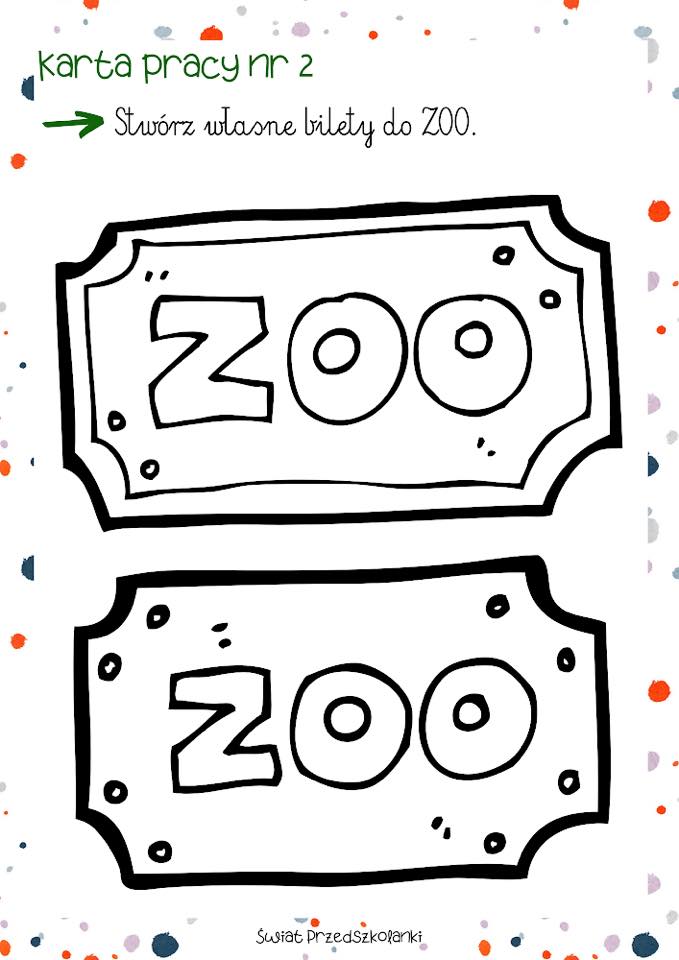 